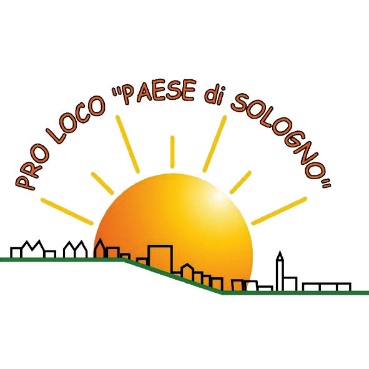 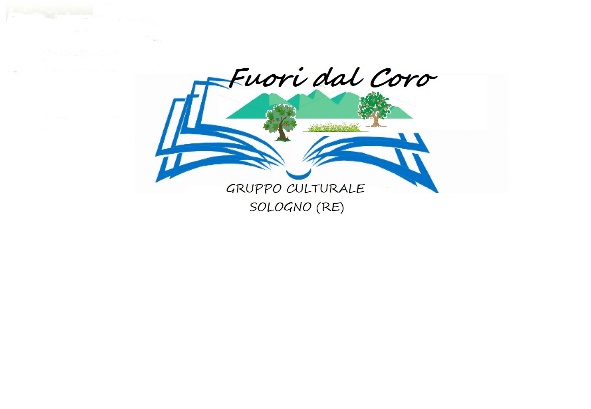 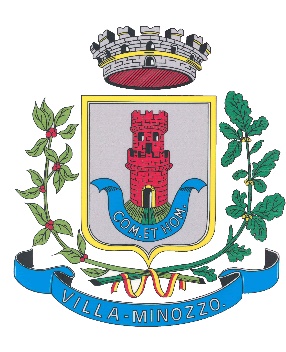 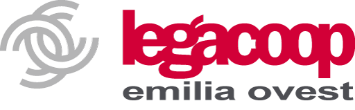 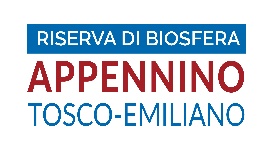 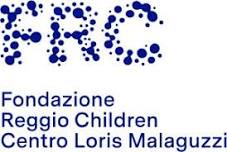 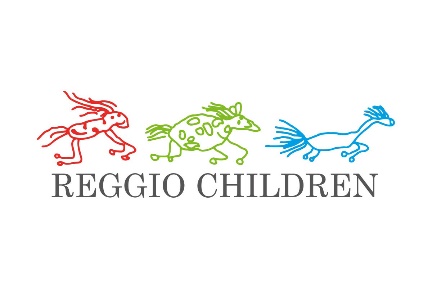 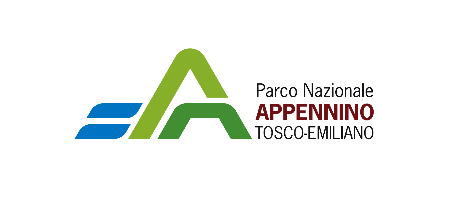 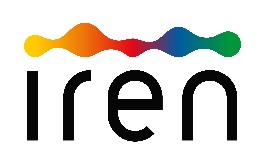 BANDOPREMIO INTERNAZIONALE LORIS MALAGUZZIQUINTA EDIZIONEINTITOLATO AL MAESTRO LORIS MALAGUZZICon lo scopo di onorarne l'opera e il  pensiero, attraverso la premiazione e la divulgazione di testi che riflettano sul tema dell'educazione  dell'infanzia.Il Premio si articolerà in 4 sezioni:  1) Sezione pedagogica: PREMIO LORIS MALAGUZZI  - Il Premio Internazionale vuole mettere al centro dell’attenzione la ricerca in ambito dell’educazione dell’Infanzia. Il Premio sarà assegnato ad un’opera prodotta in italiano o in lingua inglese, che si distingua per sensibilità e attenzione nei confronti dei bambini. - In particolare, la giuria cercherà tra quelle che sollevino questioni sull’educazione, sull’interdisciplinarità della cultura dell’infanzia, sui diritti dei bambini, tra quelle opere che diano voce ai più giovani per esprimere il loro punto di vista e il loro sentire, tra quelle opere che siano il frutto di una ricerca, anche storica, sull’educazione, sul pedagogista reggiano Loris Malaguzzi o sull’esperienza pedagogica di Reggio Emilia. - La giuria, investita di un insindacabile giudizio, premierà, a sua discrezione, un racconto, un romanzo, un saggio, editi o inediti, una tesi di laurea magistrale o una tesi di dottorato di ricerca, un’inchiesta giornalistica (prodotta anche in forma di video), un film o un cortometraggio, una fotografia o un’intera esposizione fotografica. Tra le opere inviate saranno esaminati libri editi sia in versione cartacea sia in versione digitale muniti di numero ISBN, ma anche tesi di laurea magistrale e tesi di dottorato di ricerca non pubblicate.
2) Sezione “I CENTO LINGUAGGI” per le scuole: “TOLLERANZA E QUOTIDIANITA”Essere tolleranti significa avere un atteggiamento di comprensione verso chi proviene da contesti geografici e culturali diversi o professa altre fedi religiose; oppure, semplicemente, significa accettare differenze più banali come un pensiero differente dal nostro o una fede sportiva. Purtroppo la convivenza tra persone diverse è spesso complessa e ci accorgiamo che l’intolleranza diventa un atteggiamento istintivo che può coinvolgere anche persone solitamente positive e aperte alle diversità.Riflettete sulla vostra esperienza personale come gruppo classe, raccontando episodi nei quali pensate di esservi comportati in modo poco tollerante con i vostri compagni. Poi, tutti insieme, create il “Decalogo del Cittadino Tollerante”, un insieme di regole che possano migliorare la vostra convivenza all’interno della classe. La sezione scuole è suddivisa in sottosezioni i cui nomi sono ispirati all’opera di Loris Malaguzzi e che rappresentano le suddivisioni del percorso scolastico:SCUOLA DELL’INFANZIA: 				 LA MONGOLFIERASCUOLA PRIMARIA :				 VOLPINOSCUOLA SECONDARIA DI PRIMO GRADO:	 MATTONE SU MATTONESCUOLA SECONDARIA DI SECONDO GRADO:  L’OCCHIO SE SALTA IL MUROIl progetto prevede la realizzazione di opere che presentino commistioni di linguaggi e interdisciplinarietà variando dallo scritto al disegno, dalla scultura al video, dalla fotografia alla presentazione digitale. Il percorso di produzione andrà documentato come parte integrante del lavoro, per certificare qualità e progettualità dell’opera. La partecipazione è riservata alle classi ma anche a singoli studenti con approvazione scritta dei genitori o di chi ne fa le veci.3) Sezione prosa: “Senza paura e senza troppo riflettere, i nostri nipoti si daranno la mano e rimirando le stelle del cielo diranno:”Com’è bella la vita!”: questa era la speranza che lo scrittore turco Nazim  Hikmet nutriva riguardo le nuove generazioni.  Credere nel futuro e pensare di fare qualcosa per le nuove generazioni: storie di sogni, di  speranza, ma anche di coraggio e di lotta. 4) Sezione poesia: Dolcezza della nostalgia: nostalgia che risveglia il passato, nostalgia che accende il futuro,  nostalgia come dolore del ritorno, nostalgia prima che sia.Regolamento  – La partecipazione al concorso è gratuita per la sezione pedagogica e per la sezione scuole. – Le sezioni prosa e poesia prevedono un contributo di 10 € da versarsi tramite bonifico bancario a favore della Pro Loco Paese di Sologno – IBAN: IT 29 G 07072 66560 047030101452 – Causale: pagamento contributo iscrizione Premio internazionale Loris Malaguzzi – I testi possono essere inviati esclusivamente in formato digitale presso la email premiomalaguzzi@gmail.com. I formati ammessi sono: .doc, .docx e .pdf. – I testi della sezione prosa e poesia dovranno rispettare il limite di 15 pagine in formato Times New Roman (o similare), dimensione 14, senza interlinea, con margine standard. – I testi ritenuti non pertinenti ai titoli assegnati non saranno presi in considerazione ai fini della classifica. Tale valutazione è riservata unicamente alla discrezione della giuria. – La giuria è composta da membri del gruppo culturale Fuori dal Coro e persone da loro delegate e ritenute adatte ad incarnare lo spirito del concorso. I nomi dei giurati verranno pubblicati sulla pagina Facebook del concorso. – La partecipazione al premio comporta l'accettazione del regolamento, la presa visione e sottoscrizione del documento sul trattamento dei dati personali. Gli autori dovranno obbligatoriamente compilare la liberatoria allegata al bando, nella quale dovranno indicare dati personali e recapiti presso i quali poterli contattare. I minori partecipanti dovranno compilare l'apposita liberatoria. Le classi partecipanti alla sezione scuole saranno tenute a rendere anonime le opere e a chiedere la liberatoria dei genitori in caso contrario. – Il termine per l'invio degli elaborati è il 15 giugno 2024 per le sezioni Pedagogica, Prosa,  Poesia e la sezione Scuole, farà fede la data di invio della mail. – Il Gruppo Fuori dal Coro e la Pro Loco Paese di Sologno si riservano il diritto di pubblicare le opere inviate a titolo completamente gratuito. L'eventuale ricavato e i conseguenti diritti d'autore saranno destinati unicamente al finanziamento delle future edizioni del concorso. Resta inteso che l'autore potrà pubblicare autonomamente la propria opera presso altri editori,  senza necessitare del nostro consenso. La scelta delle opere da includere nella raccolta spetta  unicamente al giudizio insindacabile della giuria. Eventuali refusi presenti nei testi potranno  essere corretti in fase di stampa, ma nessun altro tipo di cambiamento o censura verranno  apportati alle opere. Nel partecipare al Premio Letterario si presta il proprio consenso alla  pubblicazione in questi termini. I testi vincitori verranno pubblicati nella sezione dedicata al  Premio Loris Malaguzzi del sito della Pro Loco Paese di Sologno. – Gli autori partecipanti alla terza edizione potranno partecipare ad edizioni successive, ma è fatto divieto di ripresentare, se non ampiamente modificato, lo stesso testo. – I vincitori sono tenuti a partecipare alla cerimonia di premiazione ovvero potranno delegare una persona al ritiro del premio in loro vece; qualora non potessero essere presenti o delegare una persona in loro rappresentanza, perderanno il diritto al premio, vedendosi retrocessi in graduatoria e subentrerà l'autore classificatosi nella posizione immediatamente successiva. Per ogni problema esortiamo gli autori a contattarci tramite la casella email premiomalaguzzi@gmail.comPremiazione – La cerimonia di premiazione si svolgerà sabato 7 settembre 2024 alle ore 15 al Palasologno in località Sologno (RE) via Campo Croce 4. Eventuali cambiamenti e le precise modalità verranno comunicate tempestivamente sulla pagina Facebook del concorso e agli autori premiati tramite i recapiti forniti. – Gli autori premiati verranno tempestivamente avvisati dalla giuria e invitati a partecipare  alla cerimonia. E' possibile delegare una persona al ritiro del premio, qualora l'autore fosse  impossibilitato a partecipare. – PREMI: PREMIO “LORIS MALAGUZZI” PER LA SEZIONE PEDAGOGICA consistente in una targa artistica e un assegno di € 200. PREMIO SEZIONE SCUOLE: per ogni ordine di scuole sono previsti: una pergamena artistica e un buono di 100 € da spendere in cartolibreria. PREMIO SEZIONI PROSA E POESIA: Per il vincitore di ognuna di queste sezioni è previsto un  assegno di 150 € e una pergamena artistica.Formula di acquisizione del consenso dell'interessato LIBERATORIA/ISCRIZIONE Il/la sottoscritto/a dichiara di voler partecipare al premio letterario Loris Malaguzzi inviando il  materiale richiesto dal bando. Il/la sottoscritto/a, pertanto, autorizza la Pro Loco Paese di Sologno a  procedere alla pubblicazione ed all’esposizione in ogni forma necessaria per la partecipazione al  bando, eventualmente anche con la pubblicazione sui siti ufficiali dell’associazione. Il materiale  rimarrà comunque di esclusiva proprietà del partecipante, sarà di sua creazione e quindi originale,  liberando l’associazione da ogni responsabilità in merito al diritto d’autore di terzi. Il materiale sarà  utilizzato per il concorso e, solo con apposita autorizzazione resa dal sottoscritto, nelle occasioni in  cui l’associazione lo richiederà espressamente. Ogni esposizione ed esibizione sopra prevista sarà a  titolo gratuito.  La responsabilità come autore per l'invio e la pubblicazione è carico dell'utente, il quale, inviando  materiale, di fatto dichiara: 1) di essere maggiorenne o se minorenne, autorizzato dai propri genitori o chi ne fa le veci; 2) di essere consapevole che mediante l'invio di scritti inediti s’impegna a partecipare e a concedere alla Pro Loco Paese di Sologno il diritto e la licenza, non soggetti ad alcun compenso e non esclusivi, di utilizzare, riprodurre, adattare, pubblicare, distribuire, riprodurre, eseguire, tali scritti e, più in generale, ai soli fini della partecipazione al concorso e per la pubblicazione sul sito ufficiale e sulle eventuali pubblicazioni che seguiranno al concorso; 3) Nell'inviare i propri scritti l'utente: a. garantisce che sono originali e l'utente è titolare dei relativi diritti d'autore; b. garantisce che niente di quanto inviato ha carattere osceno, diffamatorio, blasfemo o viola i diritti o i diritti di proprietà di eventuali esecutori, né i diritti morali, i diritti d'autore, i diritti di  tutela dei dati personali, i diritti di pubblicazione o altri eventuali diritti di qualsivoglia terzo; c. garantisce di aver ottenuto tutti i consensi e le liberatorie da tutte le persone aventi il diritto o la responsabilità di fornire tali permessi. 4) di essere consapevole che la responsabilità del contenuto degli scritti è a carico della persona che li ha inviati; 5) di essere consapevole che per la pubblicazione di opere di persona minore di età, è necessario l'invio dell'autorizzazione scritta dei genitori; 6) di essere consapevole che la violazione di quanto indicato nei precedenti articoli 3 e 5 possono causare l'immediata rimozione degli inediti dalla selezione al concorso; 7) di aver letto il bando e aver accettato quanto contenuto nel regolamento. N.B. se il partecipante al concorso è un minore, oltre ai dati del concorrente, dovranno essere  riportati quelli del genitore che dovrà esprimere il consenso al trattamento dei dati.Dati del concorrente (da compilare sempre): Nome ....................................... Cognome ........................................... Indirizzo: Via..................................................................Numero............. CAP.....................Città.............................................................. Mail..................................................................Cellulare............................................ Data ................................................. Firma leggibile .................................................................................... Compilare anche la parte sottostante, se il partecipante è minorenne. Dati del Genitore. Nome ....................................... Cognome ........................................... Indirizzo: Via..................................................................Numero............. CAP.....................Città.............................................................. Mail..................................................................Cellulare............................................ Data ................................................. Firma leggibile .................................................................................... Io sottoscritto/a dichiaro di aver ricevuto l’informativa privacy che segue. Data.................................................. Io sottoscritto/a alla luce dell’informativa ricevuta ◻ esprimo il consenso ◻ NON esprimo il consenso al trattamento dei miei dati personali 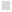 Firma leggibile …................................................................................INFORMATIVA PRIVACY ai sensi e per gli effetti di cui all’art. 13, del Regolamento UE 2016/679 relativo alla protezione delle persone fisiche con riguardo al trattamento dei dati personali, nonché alla libera circolazione di tali dati e che abroga la direttiva 95/46/CE Gentile Signore/a Desideriamo informarLa che il Regolamento Europeo n. 679 del 27 aprile 2016 sul trattamento dei  dati personali prevede la tutela delle persone fisiche con riguardo al trattamento dei dati personali. Ai sensi dell'articolo 13 del REG. UE 2016/679, La invitiamo, pertanto, a prendere atto della  informativa e ad esprimere il consenso al trattamento dei dati, firmando e restituendo l’allegata  scheda. 1. Estremi identificativi del Titolare Il titolare del trattamento è Marina Giorgini, via del Castello 153 42030 Villa Minozzo (RE), codice fiscale GRGMRN79E51C219T 2. Finalità del trattamento Il trattamento dei dati personali forniti è finalizzato unicamente agli scopi legati al concorso e alla sua diffusione. 3. Modalità del trattamento I dati personali verranno trattati in forma cartacea, informatizzata e telematica ed inseriti nelle pertinenti banche dati cui potranno accedere gli incaricati al trattamento dei dati. Il trattamento potrà anche essere effettuato da terzi che forniscono specifici servizi elaborativi, amministrativi o strumentali necessari per il raggiungimento delle finalità di cui sopra. Tutte le operazioni di trattamento dei dati sono attuate in modo da garantire l’integrità, la riservatezza e la disponibilità dei dati personali. 4. Periodo di conservazione dei dati I dati forniti verranno conservati per tutta la durata del rapporto. 5. Ambito di comunicazione e diffusione dei dati In relazione alle finalità indicate al punto 2 i dati potranno essere comunicati ai seguenti soggetti: -istituti bancari per la riscossione premi; -aziende o privati che operano nell'editoria; -studi legali per la tutela dei diritti di parte. 6. Diritti di cui agli artt. 15, 16, 17 18, 20, 21 e 22 del REG. UE 2016/679 La informiamo che in qualità di interessato ha oltre il diritto di proporre reclamo a all’Autorità di controllo, i diritti qui sotto elencati, che potrà far valere rivolgendo apposita richiesta al Titolare del trattamento e/o al responsabile del trattamento, come indicati al punto 1. (l’elencazione può essere anche semplificata ai soli articoli del Regolamento) Art. 15-Diritto di accesso L’interessato ha il diritto di ottenere dal titolare del trattamento la conferma che sia o meno in corso un trattamento di dati personali che lo riguardano e in tal caso, di ottenere l’accesso ai dati personali e alle informazioni riguardanti il trattamento. Art. 16 - Diritto di rettifica L'interessato ha il diritto di ottenere dal titolare del trattamento la rettifica dei dati personali inesatti che lo riguardano senza ingiustificato ritardo. Tenuto conto delle finalità del trattamento, l'interessato ha il diritto di ottenere l'integrazione dei dati personali incompleti, anche fornendo una dichiarazione integrativa. 3 Art. 17 - Diritto alla cancellazione (diritto all’oblio)L'interessato ha il diritto di ottenere dal titolare del trattamento la cancellazione dei dati personali  che lo riguardano senza ingiustificato ritardo e il titolare del trattamento ha l'obbligo di cancellare  senza ingiustificato ritardo i dati personali. Art. 18 - Diritto di limitazione del trattamento L'interessato ha il diritto di ottenere dal titolare del trattamento la limitazione del trattamento  quando ricorre una delle seguenti ipotesi: a) l'interessato contesta l'esattezza dei dati personali, per il periodo necessario al titolare del trattamento per verificare l'esattezza di tali dati personali; b) il trattamento è illecito e l'interessato si oppone alla cancellazione dei dati personali e chiede invece che ne sia limitato l'utilizzo; c) benché il titolare del trattamento non ne abbia più bisogno ai fini del trattamento, i dati personali sono necessari all'interessato per l'accertamento, l'esercizio o la difesa di un diritto in sede giudiziaria; d) l'interessato si è opposto al trattamento ai sensi dell'articolo 21, paragrafo 1, in attesa della verifica in merito all'eventuale prevalenza dei motivi legittimi del titolare del trattamento rispetto a quelli dell'interessato. Art. 20 - Diritto alla portabilità dei dati L'interessato ha il diritto di ricevere in un formato strutturato, di uso comune e leggibile da dispositivo automatico i dati personali che lo riguardano forniti a un titolare del trattamento e ha il diritto di trasmettere tali dati a un altro titolare del trattamento senza impedimenti da parte del titolare del trattamento cui li ha forniti. Nell'esercitare i propri diritti relativamente alla portabilità dei dati a norma del paragrafo 1, l'interessato ha il diritto di ottenere la trasmissione diretta dei dati personali da un titolare del trattamento all'altro, se tecnicamente fattibile. Art. 21 - Diritto di opposizione L'interessato ha il diritto di opporsi in qualsiasi momento, per motivi connessi alla sua situazione particolare, al trattamento dei dati personali che lo riguardano ai sensi dell'articolo 6, paragrafo 1, lettere e) o f), compresa la profilazione sulla base di tali disposizioni. Art. 22 - Diritto di non essere sottoposto a processo decisionale automatizzato, compresa la profilazione L'interessato ha il diritto di non essere sottoposto a una decisione basata unicamente sul trattamento automatizzato, compresa la profilazione, che produca effetti giuridici che lo riguardano o che incida in modo analogo significativamente sulla sua persona. L'interessato ha diritto ad esercitare i suoi diritti scrivendo al titolare presso l'indirizzo specificato al  punto 1 o presso casella di posta elettronica premiomalaguzzi@gmail.com 7. Conseguenze della mancata comunicazione dei dati personali Con riguardo ai dati personali relativi all'esecuzione di quanto richiesto e di cui Lei è parte o relativi all'adempimento ad un obbligo normativo, la mancata comunicazione dei dati personali impedisce il perfezionarsi del rapporto stesso. Il Gruppo culturale Fuori dal Coro e la Pro Loco Paese di Sologno